מחירון שרוך ממותג לתג עובדשרוך לבן עם הדפסה צד אחד + קליפס תנין        כמות 20-49 שרוכים       מחיר 7.80 ש"ח ליחידה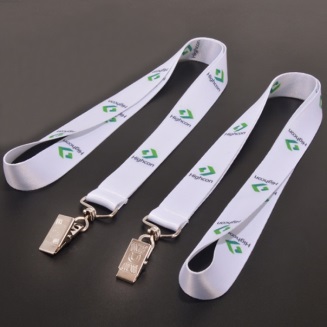     כמות 50-99 שרוכים       מחיר 5.80 ש"ח ליחידה    כמות 100-149 שרוכים   מחיר 4.40 ש"ח ליחידה    כמות 150-199 שרוכים   מחיר 4.20 ש"ח ליחידה  ש"ח ליחידה 3.90 כמות 200-299 שרוכים   מחיר  ש"ח ליחידה 3.60 כמות 300-499 שרוכים   מחירכמות 500-999 שרוכים   מחיר 3.40 ש"ח ליחידהשרוך (לא לבן) או עם הדפסה דו צדדית + קליפס תנין     כמות 20-49 שרוכים       מחיר 11 ש"ח ליחידה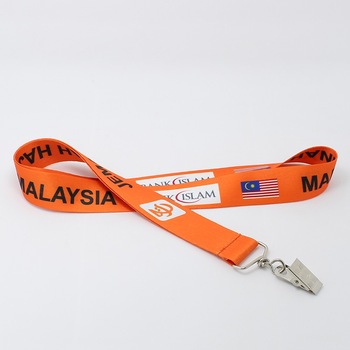     כמות 50-99 שרוכים       מחיר 8.50 ש"ח ליחידה    כמות 100-149 שרוכים   מחיר 6.50 ש"ח ליחידהכמות 150-199 שרוכים   מחיר 6.20 ש"ח ליחידה    כמות 200-299 שרוכים   מחיר 5.90 ש"ח ליחידה  ש"ח ליחידה 5.50 כמות 300-499 שרוכים   מחירכמות 500-999 שרוכים   מחיר 5.10 ש"ח ליחידההמחירים לא כוללים מע"ממשלוח לכל הארץ 35 ₪ + מעמ,  או איסוף מחולוןמנשא לתג גמיש 9*5 ס"מ,  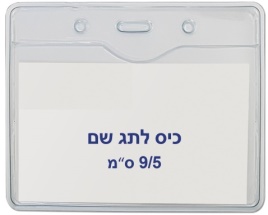 מגיע באריזות של 50 יחידות,  מחיר 0.70 ₪ ליחידה.תוספת עבור קליפס/שאקל נוסף 0.60 ₪ + מע"מ ליחדההחלפת קליפס תנין לשאקל תוספת 0.20 ₪ + מע"מ ליחידההנדון: הזמנת עבודה לשרוך ממותגבבקשה לצרף את הקובץ להדפסה ולשלוח במיילתנאי תשלום: כרטיס אשראי / ביט / טלפונישם בעל כרטיס האשראי: ___________________________   מס ת"ז _______________				פרטי ומשפחה 			מספר הכרטיס:  _____________________      תוקף: ____/____              cvv : ___________יש לשלוח למייל : udi.allzol@gmail.comשםטלפוןשם לחשבונית - על שם מי להוציא חשבונית כמות שרוכיםצבע שרוכיםהערותתאריך האירועכתובת למשלוח  ( תוספת 35 ₪ + מע"מ )אואיסוף עצמי ( חינם ) –הבנאי 21 חולון